ПОЗДРАВЛЯЕМ ПОБЕДИТЕЛЕЙ!4 декабря 2023 года были подведены итоги работы Межведомственной комиссии по отбору народных проектов на 2024 год. От муниципального учреждения городского округа «Воркута» в число победителей вошли проекты:в сфере дорожной деятельности: «Восстановление тротуаров вдоль автомобильной дороги общего пользования местного значения «Обход г. Воркута (Б. Пищевиков в районе поворота на сангородок)»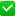 в сфере малого и среднего предпринимательства: «Приобретение субъектом малого и среднего предпринимательства оборудования для развития активного отдыха»;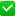  «Приобретение оборудования для увеличения ассортимента и объема выращивания продукции ООО «Гидропоника»в сфере благоустройства: «Обустройство улично-дорожной сети г. Воркута тротуаром по ул. Тиманская со стороны оврага»; «Обустройство остановочных пунктов по ул. Гагарина крытыми павильонами»в сфере образования: «Наш сад огромная семья, мир красоты уюта и тепла»; «За школьным окном живет добро, там детский смех звучит!»; «Инвестируй в комфортное обучение»; «Библиотека моей мечты»в сфере агропромышленного комплекса: «Приобретение хозяйствующим субъектом оборудования для разделки теста» Народный бюджет в школе: «Проведение турниров по боксу, посвященных героям Отечества» «Удивительный мир школьного театра»Общая сумма из республиканского бюджета составляет 9 871,901 тыс. рублей.
Благодарим всех жителей города, которые откликнулись и поддержали выдвинутые народные проекты.
